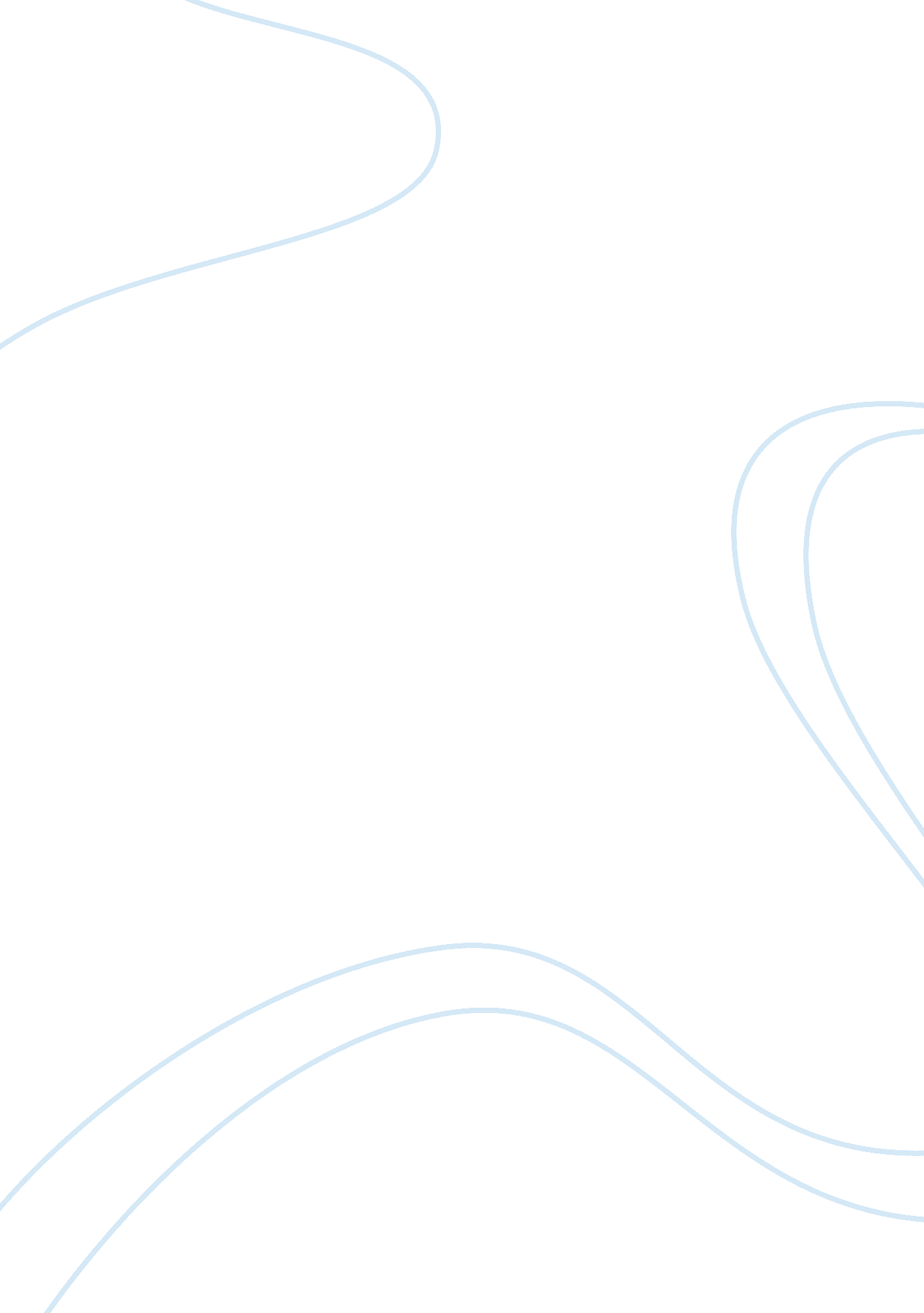 Acrolein c3h4o structure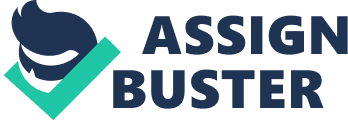 Contents Retention Index (Linear): Popular 2, 4-Pentandione C5H8O2 structure Triethylphosphate C6H15O4P structure Theophylline C7H8N4O2 structure 1-Hexanoic acid C6H12O2 structure Tripropylamine C9H21N structure Isobutane C4H10 structure Acetonylacetone C6H10O2 structure dimethylformamide C3H7NO structure 